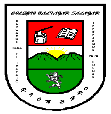 PROYECTO DE EDUCACIÓN SEXUAL Y SANA CONVIVENCIADIANA PATRICIA CARDONA ARBELÁEZ SANDRA LILIANA OCHOA ALZATE DORALBA TABARES HENAOSARA EVELIN URREA QUINTEROINSTITUCIÓN EDUCATIVA BALTAZAR SALAZAR CORREGIMIENTO ZONA SUR – PONTEZUELA RIONEGRO ANTIOQUIA20172. JUSTIFICACION.	43. OBJETIVOS	53.1. OBJETIVO GENERAL	53.2. OBJETIVOS ESPECIFICOS.	54.2.	MARCO REFERENCIAL	75.	MARCO CONTEXTUAL	115.1	DIAGNÓSTICO	115.2 DESCRIPCION	146.	METODOLOGIA	178.	POBLACIÓN BENEFICIARIA:	219.	RESPONSABLES:	2110.  RECURSOS:	2111. CRITERIOS DE EVALUACION E IMPACTO DEL PROYECTO	2112. BIBLIOGRAFIA	231. INTRODUCCIÓNLa Institución Educativa Baltazar Salazar, desde su contexto y prácticas cotidianas, busca generar espacios de interacción con el otro, en ambientes de sana convivencia; tarea que se enmarca desde el presente proyecto, respondiendo a las exigencias emanadas desde el Ministerio de Educación Nacional  contenidos en el decreto 1075 de mayo del 2015, para dar respuesta  a la necesidad de formar personas  con criterio para tomar decisiones, autónomas, capaces de decidir responsablemente y de compartir con los demás basados en sentimientos de afecto, respeto y  amor.De igual forma, el presente proyecto está pensado para desarrollarse como una educación sexual integral, abarcando todas las dimensiones del ser humano, entendiendo a este como un ser biopsicosocial – afectivo en proceso evolutivo, desde una perspectiva humana, con un lenguaje claro y sencillo que conlleve a una actitud responsable, seria, ética y comprometida, lográndose un reconocimiento valorativo de  la persona, la familia y la sociedad.La vinculación de los valores en este proyecto es de gran importancia, ya que estos están ligados indisolublemente a la existencia humana como principios fundamentales para la sana convivencia, aspecto que toca la comunidad educativa y  que  es transversal  a todas las áreas.2. JUSTIFICACION.El proyecto de sexualidad y sana convivencia en la I.E. Baltazar Salazar, se hace necesario tanto implementarlo como retroalimentarlo con información precisa, clara, sencilla y verídica, sobre la dimensión sexual del individuo, dirigida a niños y jóvenes en etapa de formación, donde prima la aceptación y respeto por el propio cuerpo y por el de los demás. Surgen entonces varias preguntas acerca de ¿Cómo soy? ¿Qué me diferencia de otras y otros? ¿Cómo es mi cuerpo? Entre otras. Se sabe que de la sana interpretación de la sexualidad depende en gran medida el bienestar de las personas, es por esto importante desarrollar estrategias que permitan al ser humano el conocimiento de la sexualidad desde etapas tempranas y el entendimiento de las diferencias y similitudes que nos rodean.Por otro lado, dentro del proyecto de educación sexual será de gran importancia la vinculación de los valores, ya que estos configuran la personalidad, guían la conducta, articulan el devenir de la existencia, orientan decisiones y moldean el carácter. Podrían definirse como preferencias que se consideran justificadas moral, racional o estéticamente. Son como un conjunto interiorizado de principios que ayudan a los seres humanos a actuar de una forma previsible, por lo cual se hace posible reconociendo los valores, anticipar y prever nuestra conducta, así como las consecuencias de la misma.La formación sexual y de convivencia de niños, niñas y adolescentes exige planteamientos claros y contextualizados, que aporten al desarrollo diario de su ser y habitar sexualmente el mundo. Por lo cual este proyecto apunta a un trabajo que trasciende la información espontánea y asistemática que reciben los estudiantes por parte de sus familias y de la sociedad, proponiendo estrategias de reflexión constante y de capacitación en temáticas de sexualidad y sana convivencia que les ayuden a saber cómo enfrentar las diversas situaciones que se les presentan en la interacción con otros seres humanos en su cotidianidad.3. OBJETIVOS3.1. OBJETIVO GENERALDesarrollar un programa de promoción, prevención y atención que proporcione bienestar biopsicosocial a la comunidad educativa, mediante la implementación de estrategias  lúdico- formativas.3.2. OBJETIVOS ESPECIFICOS.Conformar 	un	equipo	de	trabajo	que	permita direccionar	las	actividades enmarcadas desde  la  sexualidad y sana convivencia.Realizar el diagnóstico institucional que permita establecer la ruta de trabajo para cada grado.Posibilitar espacios de reflexión participativa comunitaria referentes a la educación sexual y a las necesidades propias de cada Institución Educativa.Propiciar estrategias lúdico-pedagógicas que orienten a los estudiantes en la reflexión del ejercicio de su sexualidad.4. MARCO TEÓRICO.4.1 .MARCO LEGALDesde la Constitución Política de 1991 se garantiza el libre ejercicio de la sexualidad, entendido este como un derecho inalienable que no puede ser restringido por nadie y menos por el Estado. Establecido también en la Declaración Universal de  Derechos Humanos.La Resolución 03353 del 2 de Julio de 1993 emanado por el  Ministerio de Educación Nacional, por medio de la cual se establece el desarrollo de programas y proyectos institucionales de la educación sexual en el país y ordena la participación de la comunidad educativa en la orientación de la educación de los niños, jóvenes y adultos. Dicha propuesta, validada y ajustada, se presenta por el Ministerio de Educación Nacional en módulos que son la herramienta guía para que la educación en sexualidad sea una realidad efectiva en todas las instituciones de Colombia de acuerdo con los fines y los objetivos de la educación que presenta la ley 115 de 1994 y que reglamenta el decreto 1860 del mismo año.En el artículo 14 de la Ley General de Educación No. 115 de 1994, reglamentado en el Decreto 1860 de mismo año y modificado por las Leyes 1013 y 1029 de 2006, se ha definió que además de las áreas obligatorias los establecimientos debían impartir formación en: La educación sexual, impartida en cada caso de acuerdo con las necesidades psíquicas, físicas y afectivas de los educandos según su edad.La Ley 1620, también conocida como Ley de Convivencia Escolar, sancionada el 15 de marzo de 2.013 reglamentada en decreto 1965 del 11 de septiembre de 2.013, establece por primera vez para la educación colombiana un “Sistema Nacional de Convivencia Escolar y Formación para el Ejercicio de los Derechos Humanos, Sexuales y Reproductivos, y la Prevención y Mitigación de la Violencia Escolar”. Este hecho es un gran avance  para la erradicación de la violencia escolarMARCO REFERENCIALSegún la Organización Mundial de la Salud, “la salud sexual es la integración de elementos somáticos, emocionales, intelectuales y sociales del ser sexual por medios que sean positivamente enriquecidos y que potencien la sexualidad, la comunicación y el amor”(p.6)Desde este concepto se puede decir que los seres humanos somos sexuados desde el nacimiento hasta la muerte, experimentamos sensaciones, placer y dolor, aprendemos  a ser hombres y mujeres, sentimos emociones, nos relacionamos con los demás, amamos y podemos reproducirnos.La sexualidad no puede ser puramente biológica como experiencia genital, hombre-mujer. Ella en sí misma es esencial en la existencia del ser humano cuando va más allá de lo físico, de los sentidos, con amor y espiritualidad. Es el desarrollo integral de la persona. Por esta razón, la orientación sexual ha de estar incluida en el marco de la educación en valores, es decir, en la educación de los sentimientos, cualidades y tendencias humanas, donde los valores tienen un carácter primordial, desde donde pensamos y actuamos, estos son los que deciden y dan explicación y coherencia a nuestra vida.Los valores son cualidades de las cosas que exigen de nosotros, estimación en cuanto se ajustan o no a la norma, a lo que es justo y racional. Igualmente, el valor moral  reside en las acciones humanas, en cuanto brotan de un ser consciente, libre y responsable; se convierte así en deberes por cada uno, puesto que sabe lo que debe hacer, lo que estima como adecuado y evita lo que estima inadecuado.En cada etapa de la vida, el ser humano vive la sexualidad de diferentes maneras, tanto en la niñez como en la adolescencia, las características son muy particulares y dan una pauta de cómo perciben su sexualidad, por ejemplo, en la niñez se es más afectivo, y curioso en la exploración de su propio cuerpo y del sexo opuesto, en  los adolescentes se despierta un conjunto de inquietudes sobre sí mismo, los demás y la relación con el otro, sensaciones y lazos afectivos interpersonales.Es por eso que la información que reciben en estas etapas pone a prueba todas las enseñanzas del hogar y de la escuela, los niños aprenden lo que sus sentidos recogen, la psique juega un papel fundamental en el modo de vivir y sentir la sexualidad. La forma de percibir la información es decisiva para las relaciones sexuales. De este modo la identidad sexual, y la orientación sexual, dependen en gran manera de nuestro modo de vernos y entendernos psicológicamente en relación a lo moral.La educación en sí misma es preventiva, es formadora y se forma con lo que somos, más que con lo que decimos, es un proceso permanente, sistemático e intencional, formadora de valores, actitudes, habilidades y conductas que permiten al niño y al joven desarrollarse en forma integral, anticiparse a la aparición de problemas y aprender a enfrentar los riesgos del miedo social donde se desenvuelve.La educación sexual para el niño y joven de hoy se debe enfocar en una educación biopsicosocial, en su formación y desarrollo, puesto que es fundamental para la estructuración de su personalidad, por ende abarca su estructura de valores, su estilo de vida y la relación consigo mismo y con los demás.Así mismo conociendo que la primera educación afectivo-sexual es aquella donde el niño recibe amor por primera vez para después transmitirlo a otras personas, donde las primeras experiencias maternas (pecho, caricias, alegría, ternura) y el adecuado ambiente familiar, son esenciales para las relaciones en la vida futura, de igual forma la experiencia escolar, que además de contribuir al desarrollo intelectual y motriz, aporta herramientas para el desarrollo integral de los educandos.Los niños y jóvenes de hoy están viviendo verdaderos cambios, hoy por hoy se ha comenzado a recorrer caminos que en otro tiempo parecían difíciles e imposibles. Es una época en donde la sociedad y la familia experimentan una carencia de valores que de una u otra forma influyen en la educación y formación de cada uno de los miembros que la conforman. Es por esto que se hace indispensable reconocer la importancia que ocupan los valores en la vida de los seres humanos, informar a los educandos acerca de las diferentes problemáticas que los hace vulnerables y que afectan su equilibrio emocional, propiciando un espacio de análisis, reflexión y desarrollando estrategias que les de herramientas para la toma de decisiones adecuadas para fortalecer su vida en las etapas mas difíciles de su desarrollo personal, familiar y social.Por lo tanto se hace necesario desarrollar un proyecto de orientación sexual  que busque impartir información progresiva y adecuada de lo qué es la sexualidad para la formación personal, tanto en lo biológico como en lo afectivo y social, persiguiendo la realización de una sexualidad plena y madura que permita al niño y al joven de hoy tener una comunicación equilibrada con los otros, dentro de un contexto de afecto, valores y responsabilidad, ya que la sexualidad es una experiencia de comunicación, de interacción entre dos o más personas y no solo un mecanismo de reproducción  de  la especie humana y por ello se debe orientar oportunamente. Si una persona tiene información adecuada sobre la sexualidad, estará en mejores condiciones de potenciar su propia vida. Si bien es cierto, cada persona experimenta la sexualidad de distintas formas; en ella influyen experiencias sociales, es decir, de carácter pluridimensional, desde una perspectiva biológica, sicosocial, conductual, laica, clínica y cultural. Por ende el aprendizaje de la sexualidad contempla el conocimiento del individuo y de la naturaleza del ser humano.El manejo de una información fundamentada y responsable puede servir para evitar embarazos prematuros en los adolescentes, enfermedades de tipo sexual, aparición de problemas sexuales y proporcionar una mejor educación sexual a los estudiantes de la I.E. Baltazar Salazar  del  municipio de Rionegro.Sin embargo, lo más importante es que esta educación sexual pueda hacer a los individuos más receptivos y consientes en las relaciones interpersonales, en la toma de decisiones responsables frente a la sexualidad y por tanto en la preparación para la vida. Para lo cual se debe tener en cuenta las funciones inherentes al desarrollo de la sexualidad:Relacional que hace referencia a los procesos concomitantes inherentes en la información de vínculos afectivos entre las personas.Relaciones de género: completan aspectos relacionados con el machismo, feminismo, victimario, relaciones complementarias y/o igualitarias.Relaciones frente a sí mismo: permite el reconocimiento de la individualidad, aceptación, respeto y valoración del individuo como ser único, además la construcción de su autoestima y autonomía.Relaciones de placer: en la cual está presente el sentido de lo erótico y la aparición de los diferentes roles del hombre y la mujer en el contexto de la interacción, igualmente el placer en sus diversas manifestaciones. Relación producción: hace referencia a las diferentes formas de cómo trasciende el ser  humano según la construcción de su propio proyecto de vida.Es por todo lo anteriormente expuesto que se hace necesario propiciar en la Institución Educativa Baltazar Salazar espacios que permitan el crecimiento del ser humano haciendo énfasis en la educación de la sexualidad.MARCO CONTEXTUALDIAGNÓSTICOLa Institución Educativa Baltazar Salazar está ubicado en la vereda Pontezuela del corregimiento sur del municipio de Rionegro a 14 kilómetros de la cabecera municipal y a 8 kilómetros de la cabecera del municipio de La Ceja y a su vez esta fusionada con el CER. Capiro; la institución actualmente cuenta con 776 alumnos provenientes de las veredas aledañas como: Pontezuela, Capiro, El Higuerón, San Nicolás del municipio de La Ceja y en menor proporción de otros sectores de la cabecera del municipio de Rionegro; la institución atiende desde el grado de transición, básica  y media.En la formación de la persona se vincula la familia,  estas están conformadas por  grupos: unipersonal, nuclear, extensa, compuesta y ausentismo en forma parcial o total de los padres lo que está repercutiendo o fortaleciendo  la identidad sexual del  niño, del preadolescente y del adolescente desde los afectos y patrones de crianza “Existen diferentes postulados sobre las pautas de crianza, cada una de ellas desde diferentes enfoques epistemológicos. Desde cada paradigma teórico se pueden hablar de pautas de crianza. En cuanto a:La conductaLos valoresRolesProyecto de vidaEste proceso también se encuentra influenciado por las condiciones contextuales, según el estrato socio-económico que oscila entre 2 y 4.La mayor parte de familias labora en la floricultura, mayordomía, agricultura o ganadería entre otros, lo que genera largas jornadas laborales que deben cumplir ambos padres para poder llevar el sustento diario al hogar, por ausencia física de estos, por simple ignorancia o puro desinterés  descuidan la labor de educar en la sexualidad a sus hijos, está siendo asignada a los educadores y en algunos casos a personas ajenas a la familia y a la Institución, tales como vecinos, parientes y amigos, sin una adecuada orientación. Lo anterior se ha observado claramente en los siguientes comportamientos, conductas y diálogos tales como:Reorientación en valoresPoca valoración a ciertas actividades que se realizan en el colegio.Recuperar el respeto hacia su cuerpoNiños y jóvenes confundidos buscando apoyo y orientación en sus paresBuscando nuevas experiencias sin la madurez mental suficiente para asumir las consecuencias de sus actosEl inicio de las relaciones sexuales a muy temprana edad.En fin todas estas expresiones que manifiestan los niños y jóvenes de nuestra institución mediante la palabra, los gestos, la manifestación corporal de las emociones  o la falta de ella, los sentimientos y vivencias sexuales, el castigo, las amenazas y el silencio desde y hacia el otro, pueden conllevar al desbordamiento de violencia tanto al interior de la familia como verse obligados a enfrentarse solos a la sociedad y sentirse señalados o rechazados, sin poder asumir una condición como agente activo de derechos en la construcción de ciudadanía.Se propone una ruta de atención en caso de que haya abuso sexual en la población estudiantil; se cuenta también con la ruta de atención externa que reposa en la carpeta de Félix y  Susana la cual se ha socializado con la comunidad educativa.RUTA DE ATENCION INTERNA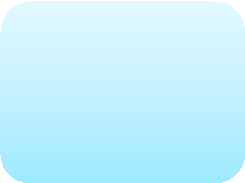 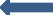 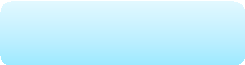 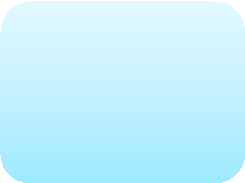 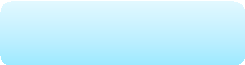 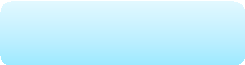 Esta ruta se aplicará en general, no obstante los casos que presentes situaciones especiales o que requieran atención prioritaria; se activarán todos lo mecanismos e instancias necesarias para SALVAGUARDAR LOS DERECHOS de los implicados.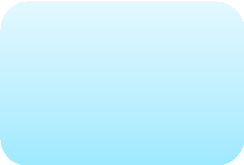 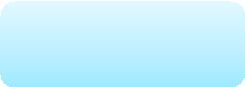 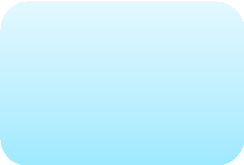 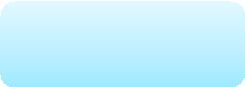 5.2 DESCRIPCIONEl proyecto de educación sexual y sana convivencia se trabajara de forma transversal, basada en la siguiente estructura curricular, que responde a los lineamientos establecidos desde el ministerio de educación nacional y los contenidos abordados desde los proyectos Félix y Susana y consentimiento.METODOLOGIAPara el desarrollo del proyecto de sexualidad se utilizará la metodología de talleres reflexivos y prácticos desarrollados en cada período en orientación de grupo. Los talleres responden a uno de los componentes de la estructura curricular articulado con cada eje institucional así:Acompañamiento a los estudiante en el proceso por parte de todos los docente de la Institución y autoformación tanto de los maestros como de los estudiantes; con el propósito que los niños y jóvenes comprendan la importancia de desarrollar una sexualidad sana acorde con su edad y evolución mental.En la ejecución de las actividades se utilizarán varios módulos elaborados por el Ministerio de Educación Nacional y otras fuentes bibliográficas que de igual forma fortalecerán el trabajo con la población infantil y juvenil de la Institución.Para el segundo período, articulado con el eje “Conciencia corpórea y ambiental” se realizará el carrusel de la sexualidad.CRONOGRAMA DE ACTIVIDADES ANNUAL Y PRESUPUESTO 2017POBLACIÓN BENEFICIARIA:La población que se verá beneficiada con la ejecución del proyecto será la comunidad de la Institución Educativa Baltazar Salazar, sector Sur Pontezuela (Rionegro) del Departamento de Antioquia, Se hace referencia a estudiantes de grado Preescolar hasta el grado undécimo (11º), los padres de familia, acudiente y personal administrativo y docente, para integrar, así, toda la comunidad estudiantil.RESPONSABLES:Será coordinado por los encargados del proyecto los cuales velarán por su ejecución apoyando y dirigiendo la parte logística y humana que sea necesario para llevar a su feliz realización, comprometiendo a todo el personal docente, administrativo,  apoyo  y de servicios.10.  RECURSOS:HUMANOS: Líderes del proyecto, directivas, personal docente, de apoyo y  administrativo, profesionales que puedan hacer parte de la ruta de apoyo, estudiantes y padres de familia.LOGÍSTICOS: aulas de clase, implementos tecnológicos audiovisuales y material didáctico.FÍSICOS: instalaciones de la planta física Institución Educativa Baltazar Salazar.11. CRITERIOS DE EVALUACION E IMPACTO DEL PROYECTOCada profesional, líder del proyecto, personal docente, administrativo y de servicios se hará cargo de implementar las estrategias de seguimiento control y evaluación en las respectivas actividades programadas.Se sugiere que se realice en forma periódica y en la medida en que se desarrollen cada una de las actividades, haciendo las correcciones que sean necesarias y proponiendo un plan de acción para el mejoramiento de las debilidades o dificultades encontradas, como también incentivar las fortalezas para hacer las revisiones y modificaciones en el tiempo ajustadas a las circunstancias y necesidades de la población.12. BIBLIOGRAFIAMarco	normativo	para	los	proyectos	pedagógicos	obligatorios. Tomado	de http://www.mineducacion.gov.co/1621/article-172061.htmlMódulos	para          la          educación          sexual.           Tomado          de www.colombiaaprende.edu.co/html/.../articles-172204_recurso_1.pdMAGGIE, Escartin. Módulo Programa de prevención del Abuso Sexual a los Niños y Niñas “¿Quién soy yo?” Manual de desarrollo de conductas de autoprotección. Save  the Children, Reino Unido,  Bogotá, 2010.Ley 1620 de 2013. Tomado de http://wsp.presidencia.gov.co/Normativa/Leyes/Documents/2013/LEY%201620%20DEL%2015%20DE%20MARZO%20DE%202013.pdfLey 115 de Febrero 8 de 1994 tomado de http://www.mineducacion.gov.co/1621/articles-85906_archivo_pdf.pdfOrganización Mundial de la salud, Cuestiones de sexualidad humana: formación de profesionales de la salud, ginebra, 1975. Tomado de http://whqlibdoc.who.int/trs/WHO_TRS_572_spa.pdfOrientaciones y estrategias para implementar los proyectos pedagógicos transversales. Tomado	de	http://www.seduca.gov.co/index.php/dependencias-de-la- secretaria/fomento-calidad/2381-orientacion-de-estrategias-para-implementar-los- proyectos-pedagogicos-transversales-.html#.UmF_3nBFWESTRUCTURA CURRÍCULAR BASICA PRIMARIAESTRUCTURA CURRÍCULAR BASICA PRIMARIAESTRUCTURA CURRÍCULAR BASICA PRIMARIAPREESCOLARPRIMEROIDENTIDADRECONOCIMIENTOP E R S O N A¿Quién soy yo? Así soy yo.Conocimiento de mi propio cuerpo y de lo que expreso a través de el.Las emociones son buenas. Gustos, sensaciones.Aprecio mi cuerpo, yo soy dueño de él.Prevención de abuso sexualReconozco mi singularidad. Pertenezco a un género y a una raza. Puedo	reconocer	y	expresar: sensaciones,	sentimientos	y pensamientos.Anatomía sexual.Reconozco lo que me gusta de mi cuerpo y de mis capacidades.P A R E J A¿Qué es una pareja?Identifico la historia de mis padres como pareja.¿Cómo se conocieron?¿Cómo se enamoraron?En la pareja hay amor y conflicto. Vivencias de la pareja en los niños.Me reconozco en la pareja de mis padres y en los adultos.Reconozco	los	roles	de	cada miembro de la pareja.Valoro igual ambos roles.El trabajo femenino es tan importante como el masculino.F A M I L I A¿Qué es una familia? Soy parte de una familia.Expresión de emociones en mi familia.Provengo de mis papás: amor, decisión.Desmitificación de la cigüeña. Embarazo, parto.Las familias son diferentes y únicas. Los padres procrean a los hijos.Relación sexual, embarazo y parto. La pareja es diferente a la familia. Acontecimientos importantes en la familia.Las cosas mías, las de otros y las de todos.S O C I E D A DSoy parte de un grupo. Tengo amigos.Somos “Iguales”.Identidad regional y nacional. Mensajes	de	los	medios	de comunicación	sobre		identidad grupal.Soy diferente a mis amigos (edad, dinero, raza, fenotipo, ideas, gustos, etc.).Aprendiendo a respetarnos. Prevención del abuso.Es importante y agradable la compañía de otros: el placer de la amistad.Amistad en los medios de comunicación.SEGUNDOTERCEROTOLERANCIARECIPROCIDADP E R S O N AIgualdad en la diferencia. Como personas somos iguales.Género,	raza,	etc.	No	definen posibilidades corporales.Relativizo la belleza.Cuido mi cuerpo por salud y porque es agradable.Abrirse al mundo.Con mi cuerpo me comunico con los otros.Soy valioso por lo que soy, no por lo que tengo.Comparto	mis		emociones, sentimientos,		capacidades,habilidades	corporales	y pensamientos.P A R E J ADescubro nuevas posibilidades de los roles en la pareja.Las actividades no se deben elegir por el sexo, sino por las capacidades y deseos.Desmitificación del machismo.¿Cómo es la pareja de mis padres y cómo son las de otros adultos?¿Qué comparten y que no comparten las parejas?F A M I L I ADescubro las relaciones entre los miembros de mi familia.Mi posición entre los hermanos.La importancia de cada miembro de la familia: respeto y valoración de distintos roles.Cada uno es valioso. Colaboración.Convivencia familiar.Compartir	en	familia	alegrías	y tristezas.Crisis y cambios en la familia. Adopciones.Separación, nuevas uniones, nuevos hermanos.DuelosS O C I E D A DDescubro mis derechos y deberes. Podemos expresar emociones y no agredir a otros.Descubro	juegos,	juguetes	y cuentos.Juegos y juguetes en los medios de comunicación.Comparto con niños y niñas. Juegos mixtos.Actividades y deportes.Cómo es y cómo puede ser la reciprocidad entre los adultos y con ellos.Cómo es la reciprocidad en los medios de comunicación.CUARTOQUINTOVIDATERNURAP E R S O N ASer humano y ecología.Nacer, crecer, madurar, (procrear), morir.¿Cómo era, soy y seré? Anatomía sexual.Lo que siento corporalmente.Preparación para la pubertad.¿Qué va a pasar en el cuerpo de los niños y las niñas?Autoconcepto y autoimagen positiva. Abrazar y acariciar.P A R E J APareja y ecología.¿Por qué existen las parejas?¿Por qué mis padres son o no son pareja?Para	construir	pareja:	opción, decisión, amor, intimidad, placer.Valor de la ternura.Expresión y carencia de la ternura entre las parejas.Sexualidad en la pareja de los  padres.F A M I L I AFamilia y ecología. El nicho afectivo.La responsabilidad de la familia por y con los hijos.Regulación de la fertilidad. Cuando la familia espera un bebe.Aspectos	biológicos	de	la procreación, embarazo y parto.Expresiones de ternura o de violencia entre los miembros de la familia.Ternura y amor para los hijos y para los padres.S O C I E D A DRitos	y	preguntas	sobre	los procesos vitales.Proyección	comunitaria: Importancia de todos dentro de los procesos de vida.Supervivencia de la especie. Convivencia	ecológica	en	los medios de comunicación.Ternura vs. Violencia en los medios de comunicación.Expresión social de la ternura. Ruptura de estereotipos sociales: Hombre – mujer, mujer – tierna.La ira  diferente de agresión.ESTRUCTURA CURRICULAS BASICA SECUNDARIAESTRUCTURA CURRICULAS BASICA SECUNDARIAESTRUCTURA CURRICULAS BASICA SECUNDARIASEXTOSÉPTIMODIÁLOGOCAMBIOP E R S O N ACuerpo: ver y ser visto. Autoerotismo:	fenómeno	bio	– psicológico.Mitos y realidades. Prevención de abuso sexual.Autoimagen. Autoestima.Pubertad (cambios físicos). Menstruación y eyaculación. Pubertad (cambios psicológicos).P A R E J APrimeros	noviazgos:	atracción, conquista, mitos, ternura, coqueteo.Replanteamientos de roles. Vivencias,   mitos   y   propuestas   de noviazgos.F A M I L I AComunicación dentro de la familia. Realidades y posibilidades.Diálogos funcionales y diálogos lúdicos.Todos en familia podemos cambiar y crecer.Los conflictos también hacen crecer.S O C I E D A DLenguaje sexual y contexto. Pornografía.El	cuerpo	en	los	medios	de comunicación.Adolescencia:	contexto	social	e ideologia.Adolescencia	en	los	medios	de comunicación.OCTAVONOVENOAMOR – SEXORESPONSABILIDADP E R S O N AOrientación sexual. Deseo sexual.Sueños y fantasías.Con	el	cuerpo	expreso	mis emociones y sentimientos.El baile.¿Qué es el amor?Reflexión sobre: relación sexual, virginidad y castidad.Me responsabilizo de mi sexualidad. Cuido mi cuerpo.Prevención de enfermedades de transmisión sexual y de  embarazos no deseados.P A R E J AEl sentido de la pareja: contexto y compromiso afectivo.Diálogo y comunicación. Expresión simbólica del amor. Placer.Sexualidad	no	coital:	caricias, besos: sentir y no solo tocar.Sexualidad coital: procreación, una opción.Responsabilidad en pareja: Toma de decisiones,	consensos	y comunicación.Relación sexual. ¿Qué es? Compromiso afectivo y placer. Respuesta sexual humana Prevención	de	ETS,	SIDA	y embarazos	no	deseados	como responsabilidad de la pareja.Métodos de regulación de la fertilidad.F A M I L I ALa relación coital puede ser:Pro	creativa	(concepción, embarazo, postparto, aborto).No pro creativa: regulación de la fertilidad.Métodos infertilidad¿Para qué ser padres? Maternidad / paternidad. Decisión de ser padres Aborto.Consecuencias.S O C I E D A DIdeología cultural sobre el amor y el sexo.Distorsiones de amor – sexo: Prostitución, pornografía.Acoso	sexual,	abuso	sexual, violación.Drogas, alcohol, sexo.Amor – sexo en los medios de comunicación.Trasgresión de los  derechos sexuales.Aspectos legales: parafilias, proxenetismo, violación, abuso sexual, acoso sexual, incesto, bigamia y aborto.Matrimonio como vínculo legal y divorcio.Sexualidad del adolescente en los medios de comunicación.DÉCIMOUNDÉCIMOCONCIENCIA CRÍTICACREATIVIDADP E R S O N ACrítica	frente	a	su	propia sexualidad.Imagen corporal y estereotipos de belleza – moda.Conciencia sobre la sexualidad de los discapacitados.Personas con VIH – SIDA. Parafilias.El lenguaje del cuerpo. Fantasía.Sexualidad y proyecto de vida. Opciones: matrimonio, unión libre, soltería, celibato.P A R E J ANoviazgo en la adolescencia. Amor y celos.Posesividad y espacios personales en la pareja: Yo, tu y nosotros.Lealtad y fidelidad. El desamor.Disfunciones sexuales.Construcción de parejas: diálogo, afecto y placer.Intimidad.Amor, sexo y matrimonio. Erotismo en la pareja.F A M I L I ATodos tenemos sexualidad: sexualidad en niños, en adolescentes, en los adultos, en la vejez.Conflicto y ajuste familiar.Pérdidas afectivas y adaptación de los miembros de la familia.Nuevos espacios en la familia. El diálogo lúdico.Hacia una nueva construcción de familia.Flexibilidad.S O C I E D A DHistoria	de	la	sexualidad	y sexualidad en la historia.Aborto como problema social y ético.La sexualidad como consumo en los medios de comunicación.Arte y sexualidad: literatura, música, plástica, danza, cine.El lenguaje del sexo.La re – creación de la sexualidad en los medios de comunicación.PeríodoComponenteEje1ºSOCIEDADIdentidad y memoria colectiva, democracia y participación.2ºPERSONAConciencia corpórea y ambiental.3ºPAREJAInvestigación e innovación tecnológica y científica.4ºFAMILIAArte, cultura y comunicación.FECHAACTIVIDADESDESCRIPCIÓNRESPONSABLESRECURSOCOSTOÁREAS INDICADORESEnero 2017Actualización del proyecto y planeación anualDeterminar las actividades a realizar durante el año 2017Integrantes del proyectoProyectoA 30 de enero el proyecto se encuentra totalmente actualizado y las actividades para el año definidasEnero 2017Entrega de temáticas a los docentes de éticaSe le hace entrega y socialización de las temáticas sugeridas por el proyecto de sexualidad a los docentes de ética para su inclusión en los planes de áreaIntegrantes del proyectoFotocopiasEspacio con vídeo beamÉticaA 30 de enero de 2017 el 100% de los docentes de ética conocen las propuestas temáticas desde el proyecto de sexualidad para incluirlo en sus planes de áreaEnero de 2017Construcción de los talleresSe realizará la planeación y diseño de los talleres a aplicar con todos los estudiantes durante el primer semestre.Integrantes del proyectoEquiposMaterial didácticoPsico-orientaciónA enero 30 de 2017 se contará con el 100% de los talleres diseñados para su aplicación en el primer semestre.Febrero – Junio de 2017Aplicación de los talleresDurante el primer semestre se realizarán los talleres por grupo de acuerdo a las temáticas definidas.Integrantes del proyecto – DocentesEspacio físico.Recursos tecnológicos.Material didáctico.Fotocopias y papelería.$230.000 ($10.000 por taller)Todas las áreas Finalizado el primer semestre cada grupo habrá recibido el taller correspondiente.Septiembre de 2017Carrusel de la sexualidadSe realizará una jornada de rotación por distintas actividades, las cuales están enfocadas a la promoción de la sexualidad y la sana convivencia.Integrantes del proyecto-Directivos docentes y docentes en general.Espacio físicoRecursos tecnológicos.Material didáctico.Fotocopias y papelería.Recurso humano especializado.Recursos materiales y humanos:$500.000Todas las áreasA septiembre de 2017 se habrá realizado el carrusel de la sexualidad y ejecutado todas las actividades planteadas.TOTAL COSTOTOTAL COSTOTOTAL COSTOTOTAL COSTOTOTAL COSTO$730.000$730.000$730.000